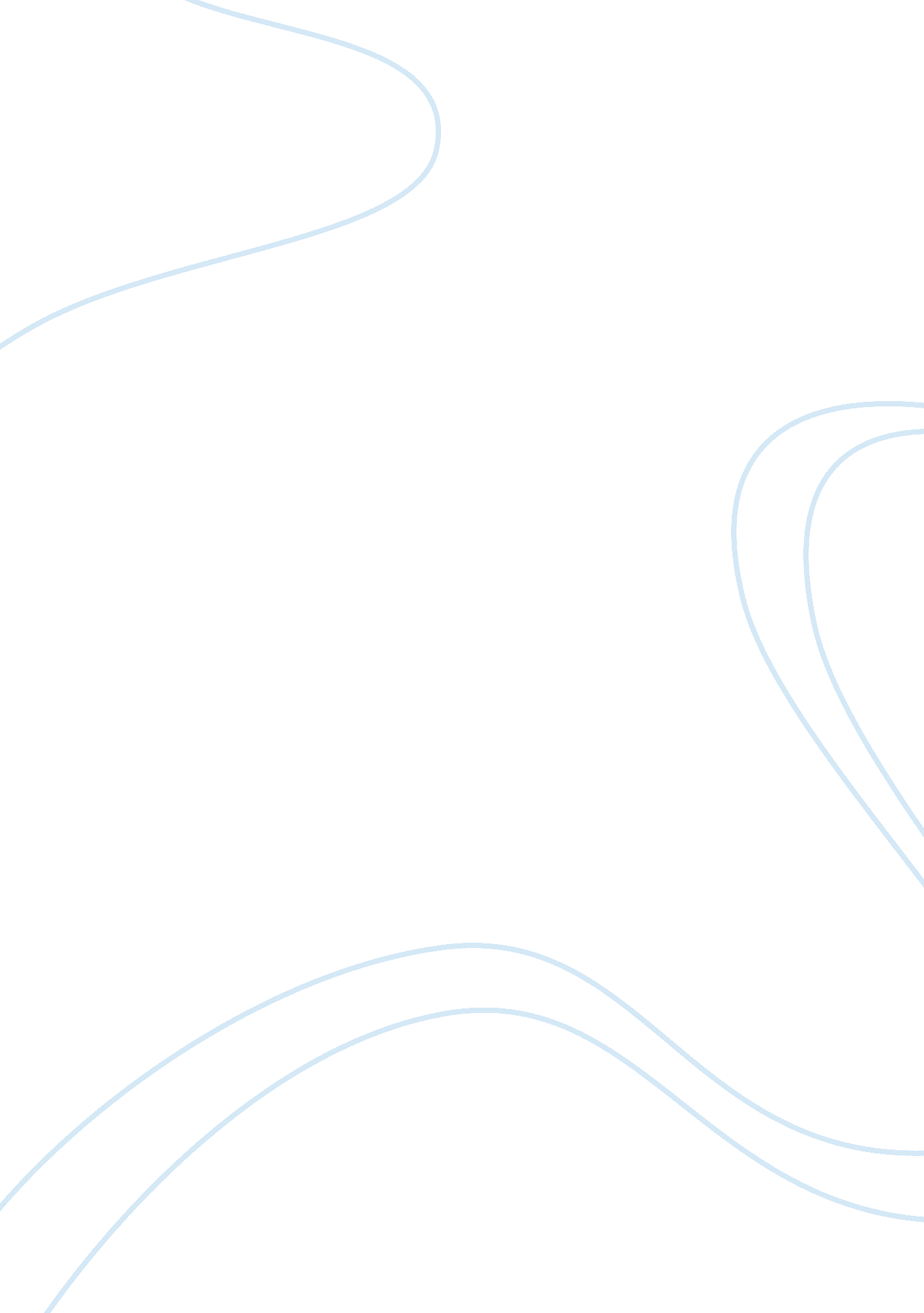 Executive summary for http: www.mobilehealthmap.orgBusiness, Marketing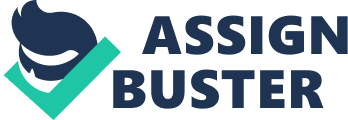 Executive Summary for http://www. mobilehealthmap. org/ Mobile Health Clinics The research was developed in the year 2006. Meeting has been carried, and they advocate for the people’s need to understand and to overreach the aspect of what the Mobile Healthcare Clinics, for example, the Affordable Care Act. There are several programs that are struggling with their upkeep. Descriptive studies have been established no evidence is rather required on research to enhance the improvement of the Return tool on the Investments through the complex algorithms (Cornelius, Frances and Gordon 20). 
The needs of the community are provide for by the public health sector and the healthcare sector. Due to the Affordable Care Act, there is free for patients who are outcome based. Through reaching diverse individuals in society, a lot of data has been collected since there are diverse varieties of health care clinics serving people with different types of sicknesses. 
The Mobile Health Clinic plays an important role in the healthcare program. The needs of the minorities are accomplished. The association is aimed at creating a convenient and uninitiated access point into the healthcare units. The key leaders of the government and the healthcare unit have initiated new ways of developing and enhancing the cost-effectiveness of the programs. The Mobile Health Clinics have developed a solution for the costly emergency department (ED) through visiting the less urgent care (Cornelius, Frances and Gordon 30). This initiative has aided in minimizing the gap between the health care inconsistencies. There have been steps inculcated to bring change to the health programs, they include; 
I. The sharing of the evaluation resources on the mobile health clinics to create an impact on the health and cost. 
II. Introduction of training and workshops through the National Health Clinics Association. 
Many clinics lack the necessary resources required to be able to demonstrate their personal program impact. The lack of data is a barrier to quality improvement and the advocating of funding. 
Work Cited 
Cornelius, Frances H, and Gordon M. Gallagher. Pda Connections: Mobile Technology for Health Care Professionals. Philadelphia: Lippincott Williams & Wilkins, 2007. Print. 